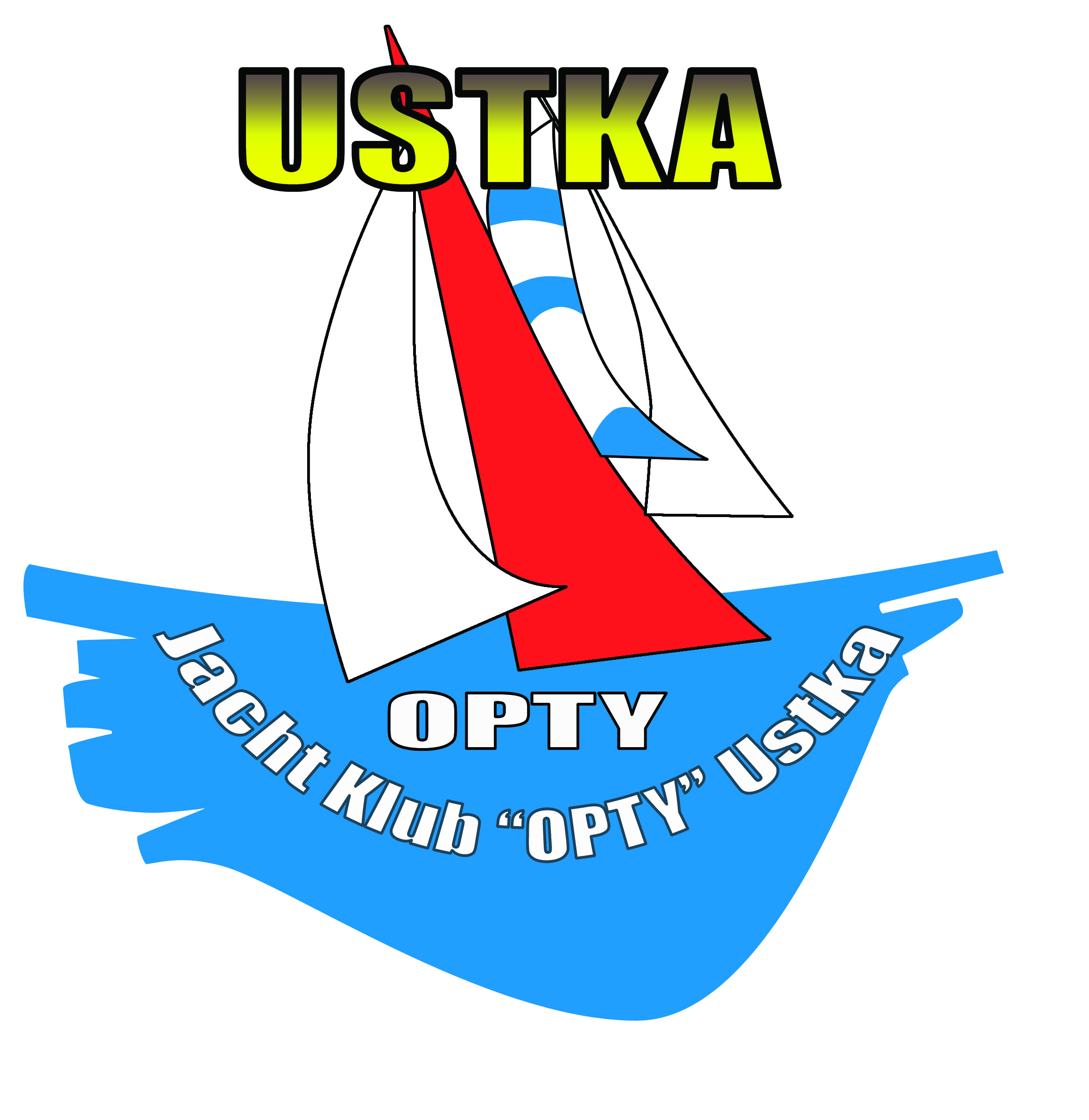 UCHWAŁA NR 3ZARZĄDU Jacht Klubu „Opty” Ustkaz dnia 11.03.2014 dotyczy: wysokości składek na rok 2014Zarząd JK „Opty” Ustka uchwala co następuje:§1W roku 2014 członkowie zwyczajni Klubu zobowiązani są do płacenia składek miesięcznych                            w wysokości 25 zł/ miesiąc, płatnych w czterech ratach, po 75 zł każda. Wpisowe: 50 zł płatne jednorazowo§2Opłacenie składek opisanych w § 1 jest warunkiem koniecznym dopuszczenia do zajęć.§3Zarząd Klubu, ze względu na wykonywaną na rzecz Klubu pracę społeczną, jest zwolniony z opłacania składek.§4Traci moc Uchwała nr 2/2012, z dnia 17 kwietnia 2012r.§5Uchwała wchodzi w życie z dniem podjęcia.